Pokyny pro psaní příspěvkuNázev článku v anglickém jazyceJména a příjmení autorů, např. Jan Novák, Helena VeseláAbstractAbstrakt musí být napsán rovněž v anglickém jazyce. Doporučený obsah je 100-150 slov. Abstrakt se nečlení na odstavce a neobsahuje citace. Zahrnuje cíl, metody, výsledky a závěry příspěvku. Nezohlednění těchto pokynů pro abstraktu bude důvodem pro vrácení příspěvku k úpravám v rámci recenzního řízení.KeywordsKlíčová slova v anglickém jazyce. Všechna klíčová slova začínají kapitálkou. Doporučený počet je 4-6 slov.Prosím, nepoužívejte žádné jiné formátování než to, které je předdefinováno v šabloně (odstavce, tabulátory, mezery apod.). Nerespektování předepsaného formátu příspěvku bude důvodem pro vrácení příspěvku k úpravám v rámci recenzního řízení. V šabloně, viz níže, je veškerý text již naformátovaný, a lze tedy psát vlastní text přímo do této šablony a využít předdefinovaných formátů jak pro text či názvy kapitol, tak pro tabulky a grafy. Pro citace používejte výhradně Harvardský styl, např. …jak uvádí Becker (1993). Poznámky pod čarou jsou určeny k upřesnění relevantní části textu nebo doplňkové informace pro čtenáře apod. Prosím, do textu ani poznámek pod čarou neuvádějte celé názvy knih či hypertextové odkazy. Všechny rovnice by měly být číslovány, např. (1), a vytvořeny s použitím nástroje vložení/rovnice. Tabulky a obrázky by měly být v níže uvedeném formátu a měly by být v černobílém provedení nebo stupních šedi. Rovnice i tabulky by měly být vloženy v editovatelném formátu, nikoliv jako obrázek. I. ÚvodV této části je popsána zejména motivace pro psaní příspěvku, jeho aktuálnost, nutnost řešení problematiky apod. Úvod musí obsahovat jasně specifikovaný cíl příspěvku.II. Hlavní textDélka textu by neměla přesáhnout 15 stran. Na konci řádku se nevyskytují neslabičné spojky a předložky. Podnadpisy v kapitolách Pokračování textu. Psaní seznamů:pokud to je vhodné,začínáme malým písmenem a jednotlivé odrážky oddělujeme čárkou,poslední odrážku ukončíme tečkou. Vzor pro zpracování tabulek a grafů:Tabulka 1 Míra nezaměstnanosti a inflace v České republiceZdroj: Český statistický úřad (2010)Obrázek 1 Míra nezaměstnanosti a inflace v České republice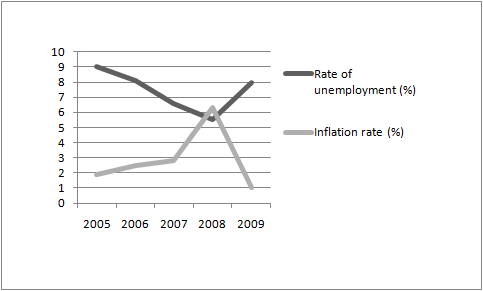 Zdroj: Český statistický úřad (2010)Vzor rovnice vložené přes panel nástrojů MS Word (viz vložení/rovnice):	(1)III. Další kapitolaVšechny hlavní kapitoly včetně úvodu a závěru by měly být číslovány římskými číslicemi.IV. ZávěrKaždý příspěvek musí obsahovat kapitolu Závěr, která může zahrnovat také diskuzi, pokud není žádoucí ji uvádět v samostatné kapitole.FinancováníZde uvádějte odkazy na granty a jiné zdroje financování.LiteraturaLiteraturu prosím citujte jako seznam seřazený podle abecedy viz níže uvedený vzor. Becker, G. S. (1993). Human Capital: a Theoretical and Empirical Analysis with Special Reference to Education (3rd ed). Chicago: University of Chicago Press.Coase, R. H. (1993). Law and Economics at Chicago. Journal of Law and Economics, 36(1), 
239–254.Czech Statistical Office (2010). Czech Republic: Key Macroeconomic Indicators. Dostupné 
z http://www.czso.cz/eng/redakce.nsf/i/macroeconomic_indicators/$File/AHLMAKRO.xls (10. 12. 2010).Holmes, S. (1988). Precommitment and the Paradox of Democracy. In Elster, R., Slagstad, R. (eds.). Constitutionalism and Democracy (1st ed). Cambridge: Cambridge University Press.Prosím, používejte níže popsaný způsob citování literatury (citační styl APA). Veškeré zdroje zmíněné v textu musejí být uvedeny v seznamu použité literatury a naopak. Používáte-li cizojazyčné zdroje, použijte, prosím, vzor z šablony pro psaní příspěvků v anglickém jazyce. Pokud je možné dohledat DOI, uvádí se ve tvaru: https://doi.org/Příklady použití citačních norem:Články v odborných časopisech Autor (Rok). Název článku. Název časopisu, roč.(č.), strany.Např.: Coase, R. H. (1993). Law and Economics at Chicago. Journal of Law and Economics, 36(1), 239–254.KnihyAutor (Rok). Název knihy (vydání). Místo vydání: Nakladatel.Např.: Becker, G. S. (1993). Human Capital: a Theoretical and Empirical Analysis with Special Reference to Education (3rd ed). Chicago: University of Chicago Press.Kapitoly v kniháchAutor (Rok). Název kapitoly. In Editor (ed.). Název knihy (vydání). Místo vydání: Nakladatel.Např.: Holmes, S. (1988). Precommitment and the Paradox of Democracy. In Elster, R., Slagstad, R. (eds.). Constitutionalism and Democracy (1st ed). Cambridge: Cambridge University Press.Webové stránkyAutor/Společnost. (Rok zveřejnění). Název stránky. Dostupné z “URL” (datum citace).Např.: Czech Statistical Office (2010). Czech Republic: Key Macroeconomic Indicators. Dostupné z http://www.czso.cz/eng/redakce.nsf/i/macroeconomic_indicators/$File/AHLMAKRO.xls (10. 12. 2010).PřílohyVšechny přílohy by měly být označeny velkými písmeny, např. Tabulka A.Šablona pro přímé vepisování příspěvkuNázev článku v anglickém jazyceJméno PříjmeníAbstractText text text text text text text text text text text text text text text text text text text text text text text text text text text text text text text text text text text text text text text text text text text text text text text text text text text text text text text text text text text text text text text text text text text text text text text text text text text text text text text text text text text text text text text text text text text text text text text text text text text text text text text text text text text text text text .KeywordsKeyword, Keyword, Keyword, KeywordI. ÚvodText text text text text text text text text text text text text text text text text text text text text text text text text text text text text text text text text text text text text text text text text text text text text text text text text text text text text text text text text text text text text text text text text text text text text text text text text text text text text text text text text text text text text text text text text text text text text text text text text text text text text text text text text text text text text text .II. Hlavní textText text text text text text text text text text text text text text text text text text text text text text text text text text text text text text text text text text text text text text text text text text text text text text text text text text text text text text text text text text text text text text text text text text text text text text text text text text text text text text text text text text text text text text text text text text text text text text text text text text text text text text text text text text text text text text .PodnadpisText text text text text text text text text text text text text text text text text text text text text text text text text text text text text text text text text text text text text text text text text text text text text text.Seznam, výčet: text,text,text.Text text text text text text text text text text text text text text text text text text text text text text text text text text text text text text text text text text text text text text text text text text text text text text.Tabulka 1 Název tabulkyZdroj: Zdroj (rok)Obrázek 1 Název obrázku/grafuZdroj: Zdroj (rok) 												(1)III. Další kapitolaText text text text text text text text text text text text text text text text text text text text text text text text text text text text text text text text text text text text text text text text text text text text text text text text text text text text text text text text text text text text text text text text text text text text text text text text text text text text text text text text text text text text text text text text text text text text text text text text text text text text text text text text text text text text text textIV. ZávěrText text text text text text text text text text text text text text text text text text text text text text text text text text text text text text text text text text text text text text text text text text text text text text text text text text text text text text text text text text text text text text text text text text text text text text text text text text text text text text text text text text text text text text text text text text text text text text text text text text text text text text text text text text text text text text. FinancováníText text text text text.LiteraturaAbecední seznam použité literaturyPřílohyTabulka/obrázek A: Název tabulky/obrázku20052006200720082009Míra nezaměstnanosti (%)9,08,16,65,58,0Míra inflace (%)1,92,52,86,31,0název sloupcenázev sloupcenázev sloupcenázev sloupcenázev sloupcenázev řádkuhodnotynázev řádku